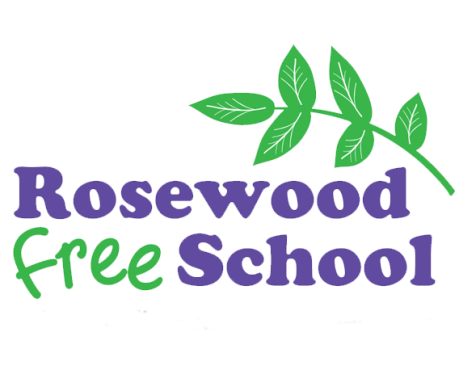 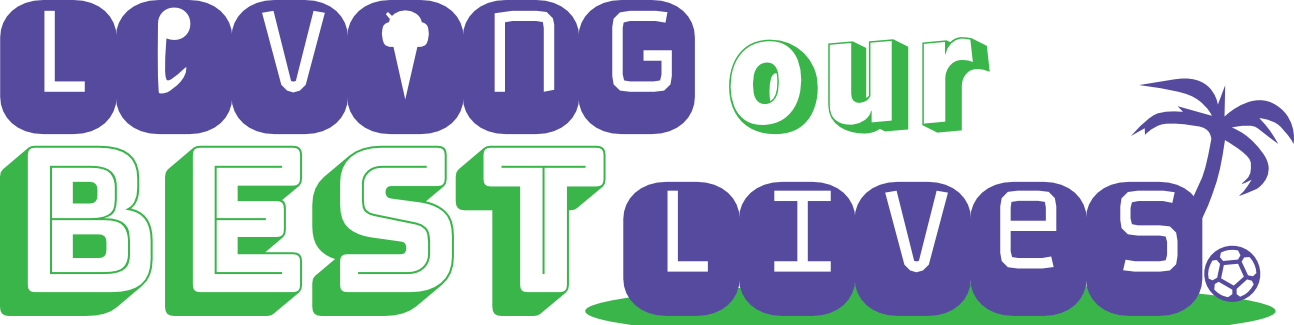 Key Intentions of the School Improvement Plan 22-23Intent 1 – Quality of EducationAll learners will access a curriculum relevant to their needs and delivered by well-trained and responsive adultsTo embed understanding of how to develop curriculum opportunities that allow opportunities for learner-led discovery, initiation and playTo embed how learning intentions develop a process model style of teaching,  “Informed Scruffy”To ensure all learning team understand the core developmental levels associated with PMLD learners i.e. Pre Intentional, Intentional and Formal”To continue to ensure data from assessment explicitly supports the Learning Journey for every learnerTo continue Conductive Education Clinics for advice and guidance to teams and to identify where specific interventions are required To complete Sexuality and Relationships Education (SRE) curriculum development for PMLD learnersTo embed understanding of the impact of Cortical Visual Impairment (CVI) on learnersTo continue to develop staff skills in deciding on augmentative communication strategies for learners who are Formal in their ImPACTS Communication ProfileTo widen the impact of music and vocal exploration across the school and ensure support is embedded in the ImPACTS curricula documentationTo implement the developments of the Intensive Interaction strand to inform assessment and class practiceIntent 2 – Behaviour and AttitudesAll learners’ involvement in the learning process will be challenged and supportedTo ensure all staff understand the “Rosewood Way” and the impact this has on providing optimum opportunities for learningTo continue to explore the relationship between well-being levels and involvement in learningTo embed recording and media evidence system that focuses on the process of learningContinued identification of learning resources by teachers earlier in the planning cycle to have full year impactContinued early identification and planning of effective spending to support pupil premium and LAC Continued improvement and access to resources to support learners with CVITo review the curriculum offer for learners moving between ImPACTS and Extended ImPACTSTo deliver signalong training to relevant class teams to ensure at least core vocabulary is knownTo improve team awareness and ability to support learners who have dystonic movementsIntent 3 – Personal DevelopmentThe holistic needs of each learner, within the context of their family, will be developed through a transdisciplinary approachTo continue raising awareness of the unique contexts of each family and respect the diversity of faiths, cultures and traditions of eachTo explore the impact grief has on learners, families and the staffTo continue work with Family Link to develop areas where families could be supported to implement education and therapy principles into home lifeRelaunching EHCP Review processes to engage families and other professionals to develop aspirational plans for our learnersTo launch family support materials for transition through the EHCP process from children’s to adult services, ensuring families are supported through all key transition points Maintaining high standards of Health and Safety for learners and staffTo offer a placement to a student Social Worker Intent 4 –Leadership and ManagementThe wellbeing and personal development opportunities of all staff will be prioritisedRe-focus on reviewing teacher workload and wellbeing of all staffTo support teachers to develop leadership and management skills to empower their class teamsUpdating all Safeguarding Leads and staff training including Governors with responsibility for SafeguardingTo review policies and  process with HR, including updating safer recruitment training and rewriting interviews to reflect ethos and ambition of the schoolTo continue to support and develop Early Career Framework teachers providing supervision, mentoring and training as required for both Year 1,Year 2 ECT & Post 16 traineeTo ensure all teachers and HLTAs are consistently applying the language of impacts to assessment processTo continue to work with the LA to address significant funding concernsIntention 1 – Quality of EducationAll learners will access a curriculum relevant to their needs and delivered by well trained and responsive adultsTo embed understanding of how to develop curriculum opportunities that allow opportunities for learner- led discovery, initiation and playTo embed how learning intentions develop a process model style of teaching,” Informed ScruffyTo ensure all learning team understand the core developmental levels associated with PMLD learners i.e. Pre Intentional, Intentional and Formal”To continue to ensure data from assessment explicitly supports the Learning Journey for every learnerTo continue Conductive Education Clinics for advice and guidance to teams and to identify where specific interventions are required To complete Sexuality and Relationships Education (SRE) curriculum development for PMLD learnersTo embed understanding of the impact of Cortical Visual Impairment ( CVI) on learnersTo continue develop staff skills in deciding augmentative communication strategies for learners who are Formal in their ImPACTS Communication ProfileTo widen the impact of music and vocal exploration across the school and ensure support is embedded in the ImPACTS curricula documentationTo implement the developments of the Intensive Interaction strand to inform assessment and class practiceRelaunch ECT as EC Key Skill to widen access and understanding of early controlIntent 2 – Behaviour and AttitudesAll learners involvement in the learning process will be challenged and supportedTo ensure all staff understand the “Rosewood Way” and the impact this has on providing optimum opportunities for learningTo continue to explore the relationship between well-being levels and involvement in learningTo embed recording and media evidence system that focuses on the process of learningContinued identification of learning resources by teachers earlier in the planning cycle to have full year impactContinued early identification and planning of effective spending to support pupil premium and LAC Continued improvement and access to resources to support learners with CVITo review the curriculum offer for learners moving between ImPACTS and Extended ImPACTSTo deliver signalong training to relevant class teams to ensure at least core vocabulary is knownTo improve team awareness and ability to support learners who have dystonic movementsIntent 3 – Personal DevelopmentThe holistic needs of each learner, within the context of their family will be developed through a transdisciplinary approachTo continue raising awareness of the unique contexts of each family and respect the diversity of faiths, cultures and traditions of eachTo explore the impact grief has on learners, families and the staffTo continue work with Family Link to develop areas where families could be supported to implement education and therapy principles into home lifeRelaunching  EHCP Review processes to engage families and other professionals to develop aspirational plans for our learnersTo launch family support materials for transition through the EHCP process from children’s to adult services, ensuring families are supported through all key transition points Maintaining high standards of Health and Safety for learners and staffTo ensure whole transdisciplinary team contribute effectively to safeguardingEnsure all staff team are trained at appropriate levels of delegated health care tasks to meet the needs of all learnersTo offer a placement to a student Social Worker Intent 4 –Leadership and ManagementThe wellbeing and personal development opportunities of all staff will be prioritisedRe- focus on reviewing teacher workload and wellbeing of all staffTo support teachers to develop leadership and management skills to empower their class teamsUpdating all Safeguarding Leads and staff training including Governors with responsibility for SafeguardingTo review policies and  process with HR, including updating safer recruitment training and rewriting interviews to reflect ethos and ambition of the schoolTo continue to support and develop Early Career Framework teachers providing supervision, mentoring and training as required for both Year 1 and Year 2 ECTTo ensure all teachers and HLTAs are consistently applying the language of impacts to assessment processTo continue to work with the LA to address significant funding concernsWhat we have already done 2021 - 22What we intend to do this year2022 - 23Our long term intentions ECT Curriculum revised and developed with teaching team ready for launch 22/23Strands of RSE curriculum completed for PMLD learners, identified missing areas to be completed.Research completed and vocalisations and strand, both assessment and curriculum improved in light of research and staff experienceGuidance on formal Communication available to all teachers DoJo introduced and improved families access to media and improved whole school communicationConductive Education Clinics establishedIdentified agreed challenges of use of eye gaze with PMLD, software identified that school needs to purchaseLanguage of Engagement Model used to focus observations of learning ensuring more focus on child-led learning New planning format in place to focus team on whole learner and their profile of need.Introduced team to “Informed Scruffy” and more focus now on child initiated in most classesResearch on CVI has developed awareness and Eye Levels introduced across whole schoolEnsure all the team can describe levels of PMLD learningAll staff will be actively developing playfulness and responsiveness in daily learning activitiesPlanning will reflect “Informed Scruffy” and lesson observations will provide evidence of an embedded approachTeachers will be asked to prepare a summary of what the data is showing ahead of an annual reviewNew teachers will be supported to understand principles of functional movementPMLD/SLD learners will have an improved offer and communication strategies matched to their developmental needsMusic and vocalisations will be part of the planning and seen within sessions as part of observationsAll staff will understand and use principles of Intensive Interaction throughout a learners dayPre Intentional learners will have wider access and control of their environmentEnsure all staff, particularly ECT 1 &2 understand the principles and how to get support for conductive/functional movementOur assessments and curriculum offer will be continually reviewed, researched and developed to meet the population of current learners Our learners will have opportunities to lead learning and we will focus on the process of learning that demonstrates progress through motivating and playful curriculum opportunitiesAll staff will be trained and understand the developmental levels used to assess learners and understand the main teaching requirements of each level of needData collected by the school will be used to influence and review the curriculum delivered and monitor individual learners access to a relevant EHCPAssessment and evidence collection will make use of technology to reduce the overall work load of the teaching teamINTENTIMPLEMENTATIONTIMESCALEWhenLEAD &OTHERSWhoPLANNED IMPACTACTUAL IMPACT1.To review earliest developmental levels of EC and control before switches Initial staff meeting discussionJoint development days x 3Review of resources availableAutumn term onwardsNS, KL, LWPre I learners needs reflected in assessment , curriculum and resources2.RSE curriculum finalised2 development days have been allocatedSeptember 2022GK ARPMLD/SLD learners will be supported to develop positive and safe friendshipsPMLD/SLD personal safety awareness will be prioritisedStaff attitudes to age respectful practices developed3.INSET Day on developmental levels and how to plan for SCRUFFYLearners have increased opportunities to lead learning, initiate and playfully engage with their worldDevelopment days x 3 allocated and whole school INSET 31/10Autumn termNS/ KL/ ZEWhole team to understand Developmental levels of PMLDWhole school understanding of SCRUFFYStaff are confident to build in opportunities for learner led activities4.Guidance on formal Communication available to all teachersCurriculum lead to develop Guidance material and resourcesX2 Development daysAutumn TermKLStaff know how to get additional support on Communication issues 5.Focused research and development work for learners with VI/CVIDevelopment days x 3Part of January INSETAutumn termNWAll learners have Eye Levels assessedVI Environments evidenced vis learning walks6Conductive EducationClinics (one for school and one for Lower school) per term led by  Qualified ConductorAcademic YearKLContinued use of conductive education principles to support functional movement 7.Eye Gaze- guidance and resourcesDevelopment days allocated x2Spring TermNSGuidance and resources on effective use of Eye gaze for learners with PMLD8.Language of Engagement Model used to focus observations of learning Part of INSET day 02.09.22Regular agenda item on Staff meetingsLearning walksAcademic YearZETeachersLanguage reflects learning to learn and is centred on the pupils effort and progress9.Data is used by class teachers to reflect on learning opportunities and inform next stepsAnnual review training on INSET 02.09.22Discussion on Data as part of annual Data quiz September 22 and throughout yearZE, SC teachersTeachers are confident to discuss data with families and reflect on data as part of teaching process10Rewriting of ACA guidance 3 x development days allocatedStaff meeting discussionNovember / DecemberJanuaryNS NFECT 2 introduced to Key Skill leadership by work on one strand11Extending use of music and vocalisations to increase involvementINSET session 27/11x development day for vocal prepJanuary 2023SC/NFAll staff increase confidence in vocal play 12Increased use and understanding of Intensive Interaction principles, styles and purpose2 x development days allocatedAutumn 2022TBII a tool used by all staff frequently and clearly evidenced in formal observations and Learning walksMonitoring –LGB Jane Williams Georgie KnightExternal monitoring:  Southampton SIO Margaret Swift  SIP – XXXXXXXXMonitoring –LGB Jane Williams Georgie KnightExternal monitoring:  Southampton SIO Margaret Swift  SIP – XXXXXXXXMonitoring –LGB Jane Williams Georgie KnightExternal monitoring:  Southampton SIO Margaret Swift  SIP – XXXXXXXXMonitoring –LGB Jane Williams Georgie KnightExternal monitoring:  Southampton SIO Margaret Swift  SIP – XXXXXXXXMonitoring –LGB Jane Williams Georgie KnightExternal monitoring:  Southampton SIO Margaret Swift  SIP – XXXXXXXXMonitoring –LGB Jane Williams Georgie KnightExternal monitoring:  Southampton SIO Margaret Swift  SIP – XXXXXXXXMonitoring –LGB Jane Williams Georgie KnightExternal monitoring:  Southampton SIO Margaret Swift  SIP – XXXXXXXXRosewood expectations for Learning Assistants explicit and used between class teachers and team and used to inform supervision and appraisal.What we have already done 2021-22What we intend to do this year2022 - 23Our long term intentions  Increased opportunities for learner led interactions and engagementShelter fitted August 22 to provide shade in outdoor learning areaResources purchased that impacted learning for Pupil Premium learners from Autumn term Developed RWS “Eye Levels” to prompt all staff to ensure learning environment takes account of VI & CVI needsInvested in a new Library of ECT Resources to improve access across the whole school Monitored Teaching and Learning and found the majority to be Meeting RWS standards or Exceeding. Individual support given when required.Impact of introducing “Informed SCRUFFY” has seen, as evidenced lesson monitoring, improved focus on well beingEnsure that the whole of the team understand and adhere to the Rosewood wayRevisit well-being for learners to ensure everyone understands relationship to learningContinue to use Do-Jo to share regular media and therefore learning with familiesEnsure opportunities for learners with pupil premium are optimised and planned for the whole yearReview resources available for learners to access learning, particular focus on those with VI and Pre Intentional learnersDevelop a working party for the small group of learners who are developmentally bridging PMLD/SLDImprove our understanding of Communication strategies including augmented aids, signs and symbolsEnsure all the team know how to support learners with dystoniaLearners involvement in the process of learning is recognised and considered at all timesBarriers to learning whether Behavioural, Social or Sensory are challenged and appropriate interventions designed to overcome theseTo proactively manage attendance and work with families and external respite, hospital and other providers to maintain consistent access to educationRelationships and interactions between staff and learners will reflect the school’s ethos to “Be who the learner needs you to be”INTENTIMPLEMENTATIONTIMESCALEWhenLEAD &OTHERSWhoPLANNED IMPACTACTUAL IMPACT1To ensure all staff can identify wellbeing signs in each learnerINSET day2/5/23ZE/SCHigher regard and understanding of the impact well-being has on learning2Early identification for additional resources required to support learning both at class and individual levelTeachers to be asked to identify additional resources/opportunities as part of planningStaff meeting discussion on spending and impactAutumn 22SC  and TeachersTargeted spending on resources that have maximum impact on learning outcomes3Continue targeted spending and early identification of additional resources and opportunities required for Pupil premium learnersTeachers to be asked to identify additional resources/opportunities as part of planningStaff meeting discussion on spending and impact Autumn 22SCAll teachersLGBTargeted spending on resources that have maximum impact on learning outcomesGovernors aware of impact4All staff understand, define, contribute to and deliver the Rosewood WayINSET day main focus02.09.22ZE and whole teamConsistent approach to high quality teaching and learning across the whole team, irrespective of time as part of the team5Resources allow all levels of learners to fully access their personalised curriculum pathDevelopment days and staff meeting time allocated to reviewAutumn/Spring termTeaching TeamMonies available are maximised to the benefit of learners6Guidance book developed to support teachers and teams to look at potential communication strategies available to each learner2x development daysStaff meetingCommunication clinics per termAll yearKLStaff confident in broader range of strategies to support communication particularly for learners bridging SLD/PMLD7Staff understand cause, support and when to intervene if a learner has dystonic movementsHealth INSET 01.09.2022LAPhysioStaff understands when to intervene and when dystonia impacts involvement and engagement in learningMonitoring – LGB Liz McCaughey External monitoring; Southampton SIO Margaret Swift  SIP – xxxxxMonitoring – LGB Liz McCaughey External monitoring; Southampton SIO Margaret Swift  SIP – xxxxxMonitoring – LGB Liz McCaughey External monitoring; Southampton SIO Margaret Swift  SIP – xxxxxMonitoring – LGB Liz McCaughey External monitoring; Southampton SIO Margaret Swift  SIP – xxxxxMonitoring – LGB Liz McCaughey External monitoring; Southampton SIO Margaret Swift  SIP – xxxxxMonitoring – LGB Liz McCaughey External monitoring; Southampton SIO Margaret Swift  SIP – xxxxxMonitoring – LGB Liz McCaughey External monitoring; Southampton SIO Margaret Swift  SIP – xxxxxWhat we have already done 2021 - 22What we intend to do this year2022- 23Our long term intentionsEvidence that Do Jo’s translate function is being used regular by at least two familiesSchool have funded interpreters for family meetings as well as Annual reviews Wellbeing meetings have been requestedReturn to work meetings include mental health check insAwareness and open conversations with staff on families on mental health and wellbeing concernsWhole school INSET on Health & SafetyH&S embedded into whole school calendarNew Risk Assessment format embedded across whole schoolNational  Preparing for Adulthood  training completed and disseminatedTransition information cards which are available on our websiteContinued support for respite services to support learners and their familiesTeaching team introduced to proposed annual review format for transition years and discussions on whole school improvement required at Annual ReviewsIntroduce clear points of transition for families to support them over their child’s learning journeyFurther develop cultural awareness and review resources available to learners and familiesLaunch a sharing/learning platform for families to access and understand key approaches used by the schoolImprove Annual Reviews to ensure families are more informed and feel able to contribute to the yearly plan for their childTo ensure all staff understand, can support and feel supported through the grief processFurther raise standards of Health and Safety, fully using the skills of MH and H&S leadsTermly safeguarding meetings with wider team ahead of each holiday periodImplement contract changes to include delegable health care tasks To deliver training on understanding our PMLD learners in the context of their families for the Jigsaw ( social care) teamTo develop Family focused working with and between all professionals involved with the school and individual learnersTo develop effective and sustainable use of health colleagues to develop effective EHCPs for all learnersTo develop working arrangements that are sustainable with colleagues from Social ServicesTo ensure transition planning and points of change are well considered and balance Best Interest and Family InvolvementTo offer support to families to navigate services and advocate for families when requiredTo ensure all learners are seen as individuals and their learning, health and social needs are reflected in their EHCP with due consideration to well beingTo ensure all learners and their families are treated with dignity and respect aligned to the British Values the school holds on equality and diversityINTENTIMPLEMENTATIONTIMESCALEWhenLEAD &OTHERSWhoPLANNED IMPACTACTUAL IMPACT1Transition points will be emphasised in communications with families and as part of Annual ReviewsTeachers Meeting 02.09.22Regular staff meetings and checking of paperworkFrom Autumn 22ZE/ SC TeachersFamilies feel supported to move through school and are better prepared for transition into adulthood2Planned school, community and home based engagement events to be organisedFamily link to evaluate successes and look at opportunities within current operating conditionsAutumn and throughout the yearPO SCVariety of events and opportunities for support networks to grow for families3To develop family training/information training sessionsAudit and areas to be identified using Family LinkFrom AutumnPO SCFamilies’ understanding of techniques and approaches to support learning and development is supported4Promote positive mental health and have available support to pupils, families and staffPosters around schoolCheck ins promoted across all levels of staffAvailability of space to talkFocus of INSET02/05/23Academic yearSC POKJMental health is understood and supported by whole team5Annual review format changed and planning for “ Living Our Best Lives “ launchedTeachers Meeting 02.09.22Regular staff meetings and checking of paperworkFrom Autumn 22ZE/ SC TeachersFamilies feel empowered to contribute in AR meeting and feel able to say what is and isn’t working6Extend research and look for specialist input to understand grief process and supporting families on palliative pathwaysFocus of INSET02/05/23Head to sit on Board for children and young people palliative careFrom Autumn ZEStaff feel they have the skills and understanding to support familiesImproved signposting to support for families by schoolSchool staff now how to get additional support7Improved safeguarding and contact over school holidaysWhole school safeguarding KCSIE 02.09.22Termly meetingsTraining for Jigsaw teamOver the year12.10.22SCZE/SCWhole team working together to improve safeguarding and outcomes for children/young people and their families8 All learning assistants and HLTA will have training to undertake agreed health tasks required by learnersHealth INSETBespoke training as required01.09.22Nursing TeamTeam are well trained to meet complex health care needs learners9SALs who volunteer will do additional Health tasks above enteral feedingHealth INSETBespoke training as required01.09.22Nursing TeamTeam are well trained to meet complex health care needs learners10Health & Safety standards will continue to be improved over the yearRegular auditsMeeting with Business Lead – OperationsTraining updates as requiredRisk assessments reviewedAttendance at Trust H& S meetingsAll yearVD SLNLThe workplace ensure all staff and learners are kept as safe as possible via thorough system of monitoring and reviewingMonitoring –LGB Liz Murray  External: Southampton SIO Margaret Swift  SIP – xxxxxxMonitoring –LGB Liz Murray  External: Southampton SIO Margaret Swift  SIP – xxxxxxMonitoring –LGB Liz Murray  External: Southampton SIO Margaret Swift  SIP – xxxxxxMonitoring –LGB Liz Murray  External: Southampton SIO Margaret Swift  SIP – xxxxxxMonitoring –LGB Liz Murray  External: Southampton SIO Margaret Swift  SIP – xxxxxxMonitoring –LGB Liz Murray  External: Southampton SIO Margaret Swift  SIP – xxxxxxMonitoring –LGB Liz Murray  External: Southampton SIO Margaret Swift  SIP – xxxxxxWhat we have already done 2021 - 22What we intend to do this year2022 - 23Our long term intentionsAppointed Curriculum Lead, posy holder will have completed Middle leadership course by NovSIP was actively referred to by the staff team with shared focus on HOPEFUL and informed SCRUFFYEvaluated the ImPACTS Key Skills and identified as a team key areas for developmentIdentified a teacher SSAT Future Leaders Project  (application approved )ARBOR introduced in school with positive impact. Improved Registers, reports and monitoringAchieved uplift in top up funding to recognise Learning assistantsImproved contract for LAs and HLTAs to include “Delegated health Care Tasks”Worked with Special heads conference to develop whole City Local offer map of each school’s curriculum offer and identified gaps in provisionContinued negotiations with LA on Top Up Funding ( 4% uplift achieved .. so far)Positive placement of SIP and enhanced placementTrained ECT mentor and very positive feedback on quality of support provided by the schoolTraining plans are being referred to by all levels of staffSuccessful training of another HLTA and two additional posts filled for HLTAWhole team have embraced Informed Scruffy and improved awareness of VIUse of engagement model language is well embedded across the schoolSafeguarding Audit completed only one outstanding action which was Governor TrainingImproved reporting to Governors and Trustees by using categories available on My ConcernDHT trained in Adult Safeguarding as part of DSL roleWork with teaching team to review systems and expectations of teachers and staffSupport teaching team to develop as Leaders of teamsEnsure all staff team are fully aware of duties and responsibilities under safeguarding/ KCSiE Policy review to be completed with full five year review plan completed Support our ECTs in Year 1 and 2 to succeedDevelop a consistent and moderated approach to assessing using all ImPACTS materialTo become a Mental Health Aware schoolTo achieve sustainable work life balance for all teaching staffTo provide personal development opportunities to all staffTo ensure we employ and retain a high quality staff teamTo empower and develop the Governing Body as critical friends reviewing the overall quality of Teaching and Learning in the schoolTo improve two way challenge and conversation between the LGBs and TrusteesBe open to and contribute to critical challenge from outside professionals/educatorsEnsure the school is a safe learning environment for allTo ensure the school has a sustainable succession plan by identifying and investing in future leadersTo continue to raise staff’s personal responsibility for their standard of practiceTo continue to impact and influence the national agenda on the education of learners with PMLDINTENTIMPLEMENTATIONTIMESCALEWhenLEAD &OTHERSWhoPLANNED IMPACTACTUAL IMPACT1Active participation in Southampton Inclusion PartnershipStudent teacher placementContribution to teacher training programmeTo support in delivering training moduleTo host student placementsTo support interviews for future cohortsAll yearSC ZE KLDeveloping a sustainable future work force skilled in meeting SEND2Ensure the high quality and standards of teaching and learning are balanced with the work load and sustainability for teachersRevisit previous analysisStaff meeting time allocated for discussionsDiscuss the collection of evidenceReview how additional PPA can be used and requestedAll yearZE and teaching teamHighly engaged staff and high levels of learning involvement through a sustainable yet ambitious curriculum and assessment system3Teachers and class teams all fully aware of SIP PrioritiesPriorities shared as part of first INSET 02.09.22From Autumn 2022ZEExcellence driven practice in an accountable framework4All Governors and Trustees fully informed of new SIPPart of whole MAT strategy of LGB and Trustees understanding roles and responsibilitiesJoint training AE ZEAccountability structure that can challenge standards confidently and influence change5 Continued focus on raising awareness, understanding and reporting of all Safeguarding and Child Protection issuesFace to face training for all staffScheduled updates and follow up questions across classesClose liaison work with a range of agencies Governor training and monitoring visitsAll yearSC to leadPO ZE and NS ( EYFS)LMc (Chair Govs) LM (Lead Gov)Strong culture of Safeguarding and rigorous procedures to ensure all learners are kept safe.6Development and support of Early Careers teachers YEAR 1 & 2Mentoring training completedExperienced teacher linked to ECTAcademic yearSC TBTB and NSSkilled, reflective practitioners are developed in house to impact positively on teaching and learning in the school.7 All teachers to complete training on “ leading and Managing”3 staff meeting training sessionsAutumn term Part 1 & 2Summer Part 3ZEAll teachers feel confident of leadership and ability to influence and develop a strong teamTeachers feel skilled to manage underperformance and seek appropriate support8Language used in ImPACTS assessment and curriculums to be moderated by whole teamStaff meeting allocatedSpring TermZE, KL and all teachersStandardised use and shared understanding of language of ImPACTS9Trust work on Policy List to be completedLeadership time to be given to finalise work startedAutumn termZE AE SC KJA manageable and effective system implemented across the Trust 10Update Mental Health First Aiders qualificationsRefresher training and additional staff member trainedSpring TermSC KJAll staff have access to trained well being supportMonitoring – xxxxx External Monitoring: Southampton SIO Margaret Swift  SIP – xxxxxMonitoring – xxxxx External Monitoring: Southampton SIO Margaret Swift  SIP – xxxxxMonitoring – xxxxx External Monitoring: Southampton SIO Margaret Swift  SIP – xxxxxMonitoring – xxxxx External Monitoring: Southampton SIO Margaret Swift  SIP – xxxxxMonitoring – xxxxx External Monitoring: Southampton SIO Margaret Swift  SIP – xxxxxMonitoring – xxxxx External Monitoring: Southampton SIO Margaret Swift  SIP – xxxxxMonitoring – xxxxx External Monitoring: Southampton SIO Margaret Swift  SIP – xxxxxMonitoring – xxxxx External Monitoring: Southampton SIO Margaret Swift  SIP – xxxxx